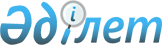 О внесении изменения в постановление акимата Абайского района от 29 декабря 2011 года N 32/10 "О мерах по организации социальных рабочих мест в Абайском районе на 2012 год"
					
			С истёкшим сроком
			
			
		
					Постановление акимата Абайского района Карагандинской области от 20 марта 2012 года N 8/05. Зарегистрировано Управлением юстиции Абайского района Карагандинской области 18 апреля 2012 года N 8-9-131. Прекращено действие в связи с истечением срока
      В соответствии с Законом Республики Казахстан от 23 января 2001 года "О занятости населения", Законом Республики Казахстан от 23 января 2001 года "О местном государственном управлении и самоуправлении в Республике Казахстан", постановлением Правительства Республики Казахстан от 22 декабря 2009 года N 2162 "О реализации Закона Республики Казахстан "О республиканском бюджете на 2010-2012 годы", постановлением Правительства Республики Казахстан от 31 марта 2011 года N 316 "Об утверждении Программы занятости 2020", в целях оказания социальной поддержки безработным гражданам, входящим в целевые группы, акимат Абайского района ПОСТАНОВЛЯЕТ:
      1. Внести в постановление акимата Абайского района от 29 декабря 2011 года N 32/10 "О мерах по организации социальных рабочих мест в Абайском районе на 2012 год" (зарегистрировано в Реестре государственной регистрации нормативных правовых актов за N 8-9-126, опубликовано в районной газете "Абай-Ақиқат" от 4 февраля 2012 года N 5) следующее изменение:
      приложение к указанному постановлению изложить в новой редакции согласно приложению к настоящему постановлению.
      2. Контроль за исполнением настоящего постановления возложить на заместителя акима Абайского района Джунуспекову Асем Айтжановну.
      3. Настоящее постановление вводится в действие по истечении десяти календарных дней после дня его первого официального опубликования. Перечень организаций, предприятий и учреждений района, в которых будут созданы социальные рабочие места
					© 2012. РГП на ПХВ «Институт законодательства и правовой информации Республики Казахстан» Министерства юстиции Республики Казахстан
				
Аким Абайского района
Е. НашаровПриложение
к постановлению акимата
Абайского района
от 20 марта 2012 года N 8/05
Приложение
к постановлению акимата
Абайского района
от 29 декабря 2011 года N 32/10
N п/п
Организации, предприятия, учреждения
Планируемое количество рабочих мест
Планируемая продолжительность работ (месяцев)
Размер месячной заработной платы, тенге
Планируемый размер компенсации, тенге
1.
Товарищество с ограниченной ответственностью "Агро-Арна"
10
6
17439
8719,5
2.
Фермерское хозяйство "Огороды"
7
6
17439
8719,5
3.
Потребительский кооператив собственников квартир "Мечта"
4
6
17439
8719,5
4.
Кооператив собственников квартир "Гелло"
3
6
17439
8719,5
5.
Кооператив собственников квартир "Фортуна-Абай"
2
6
17439
8719,5
6.
Потребительский кооператив собственников квартир "Вера"
2
6
17439
8719,5
7.
Кооператив собственников квартир "Асар"
2
6
17439
8719,5
8.
Индивидуальный предприниматель Гайсина Л.В.
5
Первые 6 месяцев
30000
15000
Следующие 3 месяца
30000
9000
Последние 3 месяца
30000
4500
9.
Крестьянское хозяйство "ХАТУУ"
10
Первые 6 месяцев
52000
26000
Следующие 3 месяца
52000
15600
Последние 3 месяца
52000
7800
10.
Товарищество с ограниченной ответственностью "Геракл"
6
Первые 6 месяцев
52000
26000
Следующие 3 месяца
52000
15600
Последние 3 месяца
52000
7800
11.
Товарищество с ограниченной ответственностью "Микрокредитная организация EURO-Business"
1
Первые 6 месяцев
52000
26000
Следующие 3 месяца
52000
15600
Последние 3 месяца
52000
7800
12.
Товарищество с ограниченной ответственностью "Агрофирма Курма"
1
Первые 6 месяцев
52000
26000
Следующие 3 месяца
52000
15600
Последние 3 месяца
52000
7800
Итого
53